World Indigenous Civilizations WebpageBig Ideas:Content: Social, political, and economic systems and structures, including those of at least one indigenous civilization.Part 1 – Learning about an indigenous civilization.Task:Create a webpage that summarizes the political, economic, religious, social, intellectual, and artistic systems and structures (PERSIA) of an indigenous civilization pre-contact.Your webpage must provide an overview of the following:A front page with sections on:An historical overview (how old is this civilization, significant events, etc).Where the culture was located (description plus map).An embedded video or audio file that helps to explain more about the civilization.Sub-pages:Provide an overview of an aspect of the culture (one of PERSIA).Address the key questions that relates to your aspect of culture.Include a gallery of images or other media that supports the text you include.Options:Select one of the following aspects of the society; and one additional responsibility: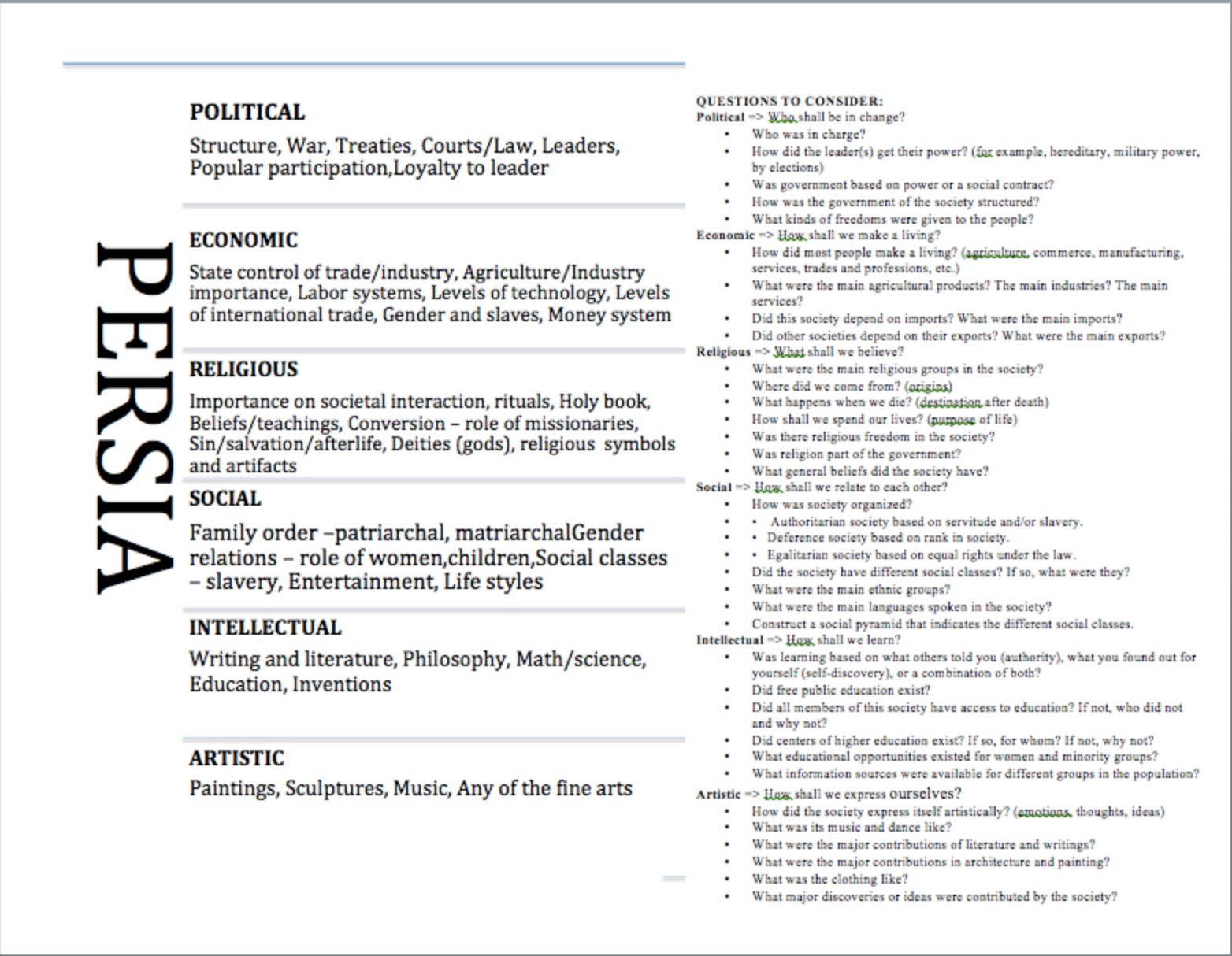 AssessmentPlease see the next page.Part 2 – Examining the effects of the arrival of settlers.Task: Create a new section on your webpage that answers both of the key questions below.Your answers should be directly related to the aspect of culture you have already researched. Include an introduction that provides a brief overview of contact.Include images, graphs, charts, tables or other media that supports your text.Part 3 – Determining significanceWorking with another group, complete a Venn diagram that identifies similarities and differences between both indigenous cultures.How significant were the changes and consequences of exploration and colonization on the groups of people involved?Use the criteria to determine significance in your reply:Number of people impactedImpact on people’s livesResulted in long-lasting changePart of a larger historical trendSelect four different changes/consequences that occurred.Rank these in terms of their significance from most to least. Assessment – Proficiency RubricAspect of culture to research (choose one):Key QuestionAdditional responsibility – front page (choose one):SocialWhat was the status of women? (Social)Webmaster (layout of front page)PoliticalHow were political decisions made during this period 7th -1750?Historical overview of cultureEconomicHow was wealth distributed in the culture?Description of location & mapReligionWhat were the main beliefs of society? (Religious)Select a video to introduce the cultureIntellectual or ArtisticHow did this society express itself artistically?Description of settlements/architectural styleAspect of culture to research:Key Questions(answer both)Additional info to be includedSocialWhat changes occurred as a result of contact and conflict?What consequences resulted from exploration, expansion, and colonization?An introduction including:Who made contact?When contact occurred?Which country(ies) explored/expanded/colonized in the traditional territory of the indigenous group you are researching?A conclusion that summarizes the impacts and/or effects of colonization.PoliticalWhat changes occurred as a result of contact and conflict?What consequences resulted from exploration, expansion, and colonization?An introduction including:Who made contact?When contact occurred?Which country(ies) explored/expanded/colonized in the traditional territory of the indigenous group you are researching?A conclusion that summarizes the impacts and/or effects of colonization.EconomicWhat changes occurred as a result of contact and conflict?What consequences resulted from exploration, expansion, and colonization?An introduction including:Who made contact?When contact occurred?Which country(ies) explored/expanded/colonized in the traditional territory of the indigenous group you are researching?A conclusion that summarizes the impacts and/or effects of colonization.ReligionWhat changes occurred as a result of contact and conflict?What consequences resulted from exploration, expansion, and colonization?An introduction including:Who made contact?When contact occurred?Which country(ies) explored/expanded/colonized in the traditional territory of the indigenous group you are researching?A conclusion that summarizes the impacts and/or effects of colonization.Intellectual or ArtisticWhat changes occurred as a result of contact and conflict?What consequences resulted from exploration, expansion, and colonization?An introduction including:Who made contact?When contact occurred?Which country(ies) explored/expanded/colonized in the traditional territory of the indigenous group you are researching?A conclusion that summarizes the impacts and/or effects of colonization.Curricular competencyEmergingDevelopingProficientExtendingChange and ContinuityCan identify that things changed amongst a cultureCan identify and briefly state how things changed amongst a cultureCan identify and describe what changed, and what remained the same for people of a cultureCan identify and describe an overview of what changed and remained the same for people of a culture that links to causes and consequencesCause and ConsequencesProvides inaccurate or unspecific factors that led to the event and its’ consequencesProvides limited, vague or non-specific factors that led to the key event and its’ consequencesProvides accurate factors that lead to the key event and its’ consequences.Provides detailed and accurate factors that led to the key event and has offered multiple consequences for various groups effectedSignificanceIncludes an event, concept, or person (element) that relates to the topicSelects elements that are related to the topicExpresses an opinion about the significance of an event, concept, or personSelects elements that are all historically significantCan argue why and element should be considered significant using one criterionSelects elements that are all historically significantAccurately uses various criteria for judging the significance of each elementCommunicationCan display elements in a random orderCan provide and explain some organization of the elements in the layoutCan determine the most effective way of communicating information and sharing ideasCan communicate using the most appropriate or effective form, including images, text, speech, and media.Can determine the most effective way of communicating ideas and defend the logic of an appropriate and well-planned layout